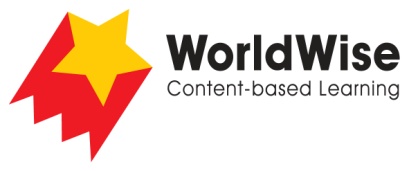 Grade 3 – Investigations							Busy HighwaysPart 5 – Present and share

Look over all of the information that you have gathered in your investigation. What are the most important ideas about migrating animals? 
Make a chart showing the most important ideas.

Once completed make sure you save this fileAnimal 1Animal 2Animal 3Why do animals migrate?Why do some animals migrate in large numbers?What body features enable migrating animals to travel long distances?How do some migrating animals keep up their energy over long distances?What hazards do migrating animals face?How can people help protect these animals?